Внимание!Эта страница из архивного сайта. Информация может быть не актуальной.Адрес нового сайта - http://komsml.cap.ru/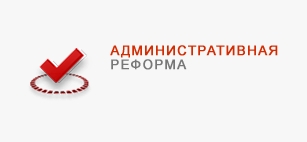 Административная реформа в Российской Федерации Административная реформа в Чувашской Республике Административная реформа в Комсомольском районе Чувашской Республики Основными целями Программы Административной реформы в Чувашской Республике являются:
-улучшение качества и доступности государственных услуг;
-повышение эффективности функционирования системы государственного и муниципального управления и обеспечение ориентации деятельности органов исполнительной власти Чувашской Республики на реализацию стратегических приоритетов социально-экономического развития Чувашской Республики;
-ограничение вмешательства органов исполнительной власти Чувашской Республики и исполнительных органов местного самоуправления в экономическую деятельность субъектов предпринимательства, в том числе дальнейшая работа по прекращению избыточного государственного регулирования.